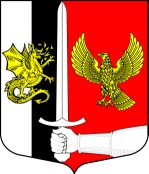 Администрация муниципального образованияЧерновское сельское поселениеСланцевского муниципального района Ленинградской областиПОСТАНОВЛЕНИЕ21.02.2019г.	                                                              № 12-пВ целях реализации Федеральных законов от 06.10.2003 № 131-ФЗ «Об общих принципах организации местного самоуправления в Российской Федерации», от 10.12.1995 № 196-ФЗ «О безопасности дорожного движения», от 08.11.2007 № 257-ФЗ «Об автомобильных дорогах и о дорожной деятельности в Российской Федерации и о внесении изменений в отдельные законодательные акты Российской Федерации» и в соответствии с Уставом муниципального образования Черновское сельское поселение,  администрация муниципального образования Черновское сельское поселение Сланцевского муниципального района Ленинградской области  п о с т а н о в л я е т:1. Внести в постановление администрации Черновского сельского поселения от 29.12.2017 № 163-п «О постановке на баланс и включении в казну муниципального образования Черновское сельское поселение Сланцевского муниципального района Ленинградской области автомобильные дороги общего пользования местного значения, расположенные в границах населенных пунктов муниципального образования Черновское сельское поселение Сланцевского муниципального района Ленинградской области следующие изменения:1.1. Приложение к постановлению читать в новой редакции (приложение).2. Настоящее постановление вступает в силу с момента подписания.3. Контроль за исполнением настоящего постановления оставляю за собой.Глава администрации						     муниципального образования                                               В.И. ВодяницкийПриложение к постановлению администрации Черновского сельского поселенияот 21.02.2019г.  № 12-пО внесении изменений в постановление администрации Черновского сельского поселения от 29.12.2017 № 163-п «О постановке на баланс и включении в казну муниципального образования Черновское сельское поселение Сланцевского муниципального района Ленинградской области автомобильных дорог общего пользования местного значения, расположенных в границах населенных пунктов  муниципального образования Черновское сельское поселение Сланцевского муниципального района Ленинградской области» №Наименование автодорогиМестоположение автодорогиДорожное покрытие (одежда), кмДорожное покрытие (одежда), кмДорожное покрытие (одежда), кмПротяженностькмИдентификационный номер№Наименование автодорогиМестоположение автодорогиасфальтовоещебеночноегрунтовоеПротяженностькмИдентификационный номер1.Вервинохутор Вервино, (от региональной автодороги Р-60 до дома № 3)0,30,341-242-840 ОП МП 0012.Ленинап. Черновское, ул. Ленина (от региональной автодороги Р-60 по ул. Ленина до северо-западной границы населенного пункта)0,580,270,8541-242-840 ОП МП 0023.Речнаяп. Черновское, ул. Речная (от региональной автодороги Р-60 до дома № 24 по ул. Речная)0,560,10,6641-242-840 ОП МП 0034.Заречнаяп. Черновское, (от перекрестка ул. Речной с ул. Поселковой по мосту через р. Щучка до д. 1б по ул. Речная)0,50,541-242-840 ОП МП 0045.Поселковаяп. Черновское, ул. Поселковая (от перекрестка ул. Поселковой с ул. Ленина до перекрестка ул. Поселковой с ул. Речной)0,360,3641-242-840 ОП МП 0056.Кузнечнаяп. Черновское, ул. Кузнечная (от перекрестка ул. Кузнечной с ул. Ленина до перекрестка ул. Кузнечной с ул. Речной)0,30,341-242-840 ОП МП 0067.Зеленаяп. Черновское, ул. Зеленая (от перекрестка ул. Зеленой с ул. Ленина до перекрестков ул. Зеленой с ул. Речной и ул. Кузнечной)0,350,3541-242-840 ОП МП 0078.Тихаяп. Черновское, пер. Тихий (от перекрестка пер. Тихий с ул. Речной и ул. Кузнечной до перекрестка с ул. Ленина и ул. Кузнечной0,60,641-242-840 ОП МП 0089.Новаяп. Черновское, ул. Новая (от перекрестка ул. Новой с ул. Ленина до уч. № 4)0,40,441-242-840 ОП МП 00910.Леснаяп. Черновское, ул. Лесная (от дома № 1 по ул. Лесной до перекрестка ул. Лесной с ул. Речной)0,10,141-242-840 ОП МП 01011.Школьнаяп. Черновское, ул. Школьная (от перекрестка ул. Школьной с автодорогой Р-60 до домов № 2 и № 3)0,50,541-242-840 ОП МП 01112.Котельнаяд. Монастырек, (от д. 28 до здания производственного назначения)0,190,1941-242-840 ОП МП 01213.Скважиннаяд. Монастырек, (от дома № 22 до здания производственного назначения)0,40,441-242-840 ОП МП 01314.Дворовая 1-2д. Монастырек, (подъезд к многоквартирным домам № 1 и № 2)0,160,1641-242-840 ОП МП 01415.Дворовая 3д. Монастырек, (подъезд к многоквартирному дому № 3)0,150,1541-242-840 ОП МП 01516.Полеваяд. Монастырек, (автодорога пересекающая центральную автодорогу у дома № 11 от северной границы населенного пункта до южной границы населенного пункта)0,350,3541-242-840 ОП МП 01617.Вороновод. Вороново (через весь населенный пункт от юго-западной границы населенного пункта до северо-восточной границы населенного пункта)0,111,091,241-242-840 ОП МП 01718.Центральная -Медвежекд. Медвежек (от автодороги Р-60 до дома № 17б)0,860,8641-242-840 ОП МП 01819.Верхняя -Медвежекд. Медвежек (от дома № 19 до дома № 33)0,260,2641-242-840 ОП МП 01920.Поперечная -Медвежекд. Медвежек (от перекрестка с автодорогой Верхней у дома № 25 до северо-восточной границы населенного пункта)0,360,3641-242-840 ОП МП 02021.Еловаяд. Черно (от дома № 5 до дома № 9)0,720,7241-242-840 ОП МП 02122.Колодезнаяд. Черно (от перекрестка с центральной автодорогой до юго-западной границы населенного пункта)0,40,441-242-840 ОП МП 02223.Конечнаяд. Черно (от перекрестка с центральной автодорогой до кладбища)0,10,141-242-840 ОП МП 02324.Центральная-Боровняд. Большая Боровня (от южной границы населенного пункта через весь населенный пункт до северо-западной границы населенного пункта)0,730,7341-242-840 ОП МП 02425.Верхняя-Боровняд. Большая Боровня (от дома № 23  до юго-западной границы населенного пункта)0,820,8241-242-840 ОП МП 02526.Нижняя-Боровняд. Большая Боровня (от дома № 4  до пересечения с автодорогой Центральная-Боровня)0,150,1541-242-840 ОП МП 02627.Тихвинка-Большаяд. Тихвинка (от пересечения с северной границей населенного пункта до пересечения с южной границей населенного пункта)0,340,3441-242-840 ОП МП 02728.Тихвинка-Малаяд. Тихвинка (от северо-западной границы населенного пункта до юго-западной границы населенного пункта)0,10,141-242-840 ОП МП 02829.Ищево-1ст. Ищево (от региональной автодороги Р-60 до дома № 2)0,340,3441-242-840 ОП МП 02930.Ищево-2ст. Ищево (от северо-западной границы населенного пункта до дома № 6)0,10,141-242-840 ОП МП 03031.Ищево-3ст. Ищево (от региональной автодороги Р-60 до участка № 9)0,160,1641-242-840 ОП МП 03132.Клубная-ФАПп. Черновское (от дома № 6 по ул. Шоссейная до ФАП)0,120,1241-242-840 ОП МП 032Итого1,7611,17-12,93